PLEASE NOTE:The text in this document is copied directly from the legally binding partnership agreements with individual countries and so cannot be edited or changed. You may find that some information or links are no longer applicable. If you have any questions, please contact the relevant project manager.This data sharing agreement is intended for:Israel (IL) Wave 1 (2022)Terms and Conditions The target sample for Wave 1 is 650 smokers. The project will be coordinated andadministered by TAU. Data collection and entry will be carried out by the Cohen Institutelocated at Tel Aviv University, which will be contracted by TAU.TAU authorizes the International Tobacco Control Data Repository (ITCDR), operated by the ITC Project Data Management Core (DMC) at the UW, to house the ITC IL Survey data, and to manage access to the data by approved researchers according to the data sharing protocol described in the ITCDR Guidelines (http://www.itcproject.org/forms).TAU grants the DMC co-ownership of the data including the non-exclusive right to reproduce and/or distribute the ITC Israel survey data to the ITC Principal Investigators for the TAU ITC Principal Investigators in any requested medium. Two years after the date of issuance of cleaned data sets by the DMC, TAU grants the DMC the non-exclusive right to provide subsets of the data to other approved researchers through the ITC Data Request Application process (http://www.itcproject.org/forms), and under the terms of the ITC External Data Usage Agreement (http://www.itcproject.org/forms) .As co-owners of the data, the UW ITC Principal Investigators will abide by the terms of the ITC Internal Data Usage Agreement (http://www.itcproject.org/forms), providing signed agreements to the DMC to share data internally with specified members of their research teams.In all matters regarding access, the DMC will clearly identify the TAU ITC Project Team as co-owners of the ITC Israel (IL) Survey data, and will not alter the data in any way, other than as allowed by this agreement. Data from the ITC Israel (IL)Project cannot be used for business transaction or for profit.Communications and Collaborations Members of the TAU ITC Project Team have the right to use the data to produce articles for submission to professional journals and other forms of dissemination that report on these data (e.g., reports and conference presentations). The UW ITC Project Team must be notified in writing of all intentions to use the Data. Per the ITC Paper List Policy (https://itcproject.org/request-data-form/) all intentions to submit academic papers to peer-reviewed journals, presentations at scientific conferences or meetings, and reports, including reports presented to the Ministry of Health or other government officials, must be cleared by an ITC designated committee established to oversee the publication of papers. All parties to this agreement should note that, as part of our collaborative approach, all decisions about publications resulting from the ITC IL Project will begin with a process of consultation among all team members to inform the direction and scope of potential publications and other forms of dissemination, and to determine team members' roles and expected contributions to each proposed publication or other form of dissemination. This consultative process will apply to all manuscripts, publications, reports and presentations, etc., that use the ITC IL Project data, but will be exclusive of internal reports and internal non-conference presentations (where the term 'internal' is defined as being either within TAU ITC Project T earn or UW ITC Principal Investigators or addressed only to policy makers or organizations in Israel, as deemed appropriate by TAU ITC Project Team). Student theses, projects, and dissertationsemanating from this research may be submitted, presented, and published with approval by the TAU Project Team.The primary mandate of the publication review committee is to ensure that there is nosubstantial overlap in content between papers submitted for publication. The committee will also provide a mechanism for conveying any potentially helpful additional information to the authors (e.g., recent findings from other ITC countries that may have relevance for the publication under consideration). The ITC Dissemination Proposal Form (http://www.itcproject.org/forms) is available for members of TAU ITC Project Team to use to summarize their intentions for dissemination. It is expected that this committee will be composed of key investigators from the ITC Israel (IL) Project.For any papers that the TAU ITC Project Team members may lead using data from the ITC Israel (IL) Survey, UW ITC team members will be invited to be co-authors. In reciprocal fashion, for any papers or presentations that UW ITC Team leads using ITC Israel (IL) Survey data, the relevant TAU ITC Investigators will be invited to be co-authors. The TAU ITC Project Team will consult with Prof. Geoffrey Fong to identify the relevant UW ITC Investigators who would be appropriate to invite as co-authors.Members of the TAU ITC Project Team and UW ITC Project Team members will adhere to the criteria for authorship on papers to be published in scientific journals, as outlined in the ITC Authorship Policy (http://www.itcproject.org/forms).The UW ITC Project Team will explore analyses that use ITC Israel (IL)Survey data incomparison with data from other countries. In such analyses, some countries that were not involved in the preparation of the paper will be acknowledged explicitly in the paper in this form: "and the ITC Project Collaboration" with a footnote that lists the countries and names of key investigator(s) for each of those countries.Whenever publications, reports, abstracts, etc., including data from the TAU ITC Project Team are submitted to conferences or journals, copies will also be submitted to the ITC Project Manager at the UW, so that a complete record can be kept of the research findings for dissemination.I have read and understand the conditions stated above.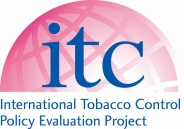 ITC Data Sharing Agreement with IsraelPrincipal InvestigatorE-mailLaura Rosenrosenl@tauex.tau.ac.ilName: E-mail: (Electronic) Signature: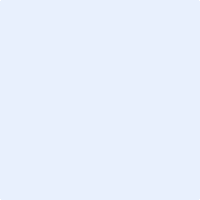 Date: 